Številka: 	011-39/2020Datum:	23. 09. 2020VABILOSkladno z 88. členom Poslovnika Občinskega sveta Občine Izola (Uradne objave št. 15/2018) sklicujem6. redno sejo Komisije za kmetijstvo in ribištvo, ki bov sredo, 30. 09. 2020 ob 17.30 uriv sejni sobi na Sončnem nabrežju 8 v pritličju.z naslednjim predlogomDNEVNEGA REDA:Potrditev zapisnika 5.redne seje komisije;Predlog Odloka o spremembah in dopolnitvah Odloka o občinskem pristanišču Izola, prva obravnava s predlogom za skrajšani postopek; Razno.Gradivo za obravnavo je naloženo in dostopno na uradni spletni strani Občine Izola, in sicer na naslovu www.izola.si./ O občini/ Seje občinskega sveta (direkten dostop do gradiva: http://izola.si/obcina-izola/organi-obcine/obcinski-svet/seje/). Pri obravnavi 2. točke dnevnega reda bo sodeloval g. Denis Bele, direktor JP Komunala Izola d.o.o.Prosim, da se seje zagotovo in točno udeležite in pri tem upoštevate še vedno veljavne varnostne ukrepe NIJZ ter Vlade RS. V prostoru, kjer bo potekala seja, bodo na voljo razkužila, obvezno bo nošenje zaščitne obrazne maske.Morebitno odsotnost lahko opravičite na telefon št. 051 655 076 (Tomaž Umek) ali po e-pošti: tomaz.umek@izola.si.PredsednicaNataša Čerin l.r.Vabljeni:-	člani odbora,Župan – po elektronski pošti, direktor OU – po elektronski pošti,vodje občinskih uradov – po elektronski pošti,V vednost:svetniškim klubom – po elektronski pošti,političnim strankam – po elektronski pošti,ISNS – po elektronski pošti.Prot. n.: 011-39/2020Data:     23. 09. 2020INVITOIn virtù dell’articolo 88 del Regolamento di procedura del Consiglio del Comune di Isola (Bollettino Ufficiale del Comune di Isola n. 15/2018), si convoca la 6a seduta ordinaria della Commissione per l'agricoltura e la pescaper il giornomercoledì 30 settembre 2020 alle ore 17.30presso l'aula riunioni al pianterreno del Comune di Isola, Riva del Sole n. 8, Isola, con la seguente proposta diORDINE DEL GIORNO:Convalida del verbale della 5a seduta ordinaria della Commissione;Proposta del Decreto di modifica e integrazione del Decreto sul porto comunale di Isola, prima lettura con proposta di procedimento abbreviato;Varie.I materiali d'esame sono scaricabili e accessibili sulla pagina web ufficiale del Comune di Isola, e cioè all'indirizzo www.izola.si/Comune di Isola/Sedute del Consiglio comunale (accesso diretto: http://izola.si/obcina-izola/organi-obcine/obcinski-svet/seje/).All’esame del punto 2 dell’ordine del giorno interverrà il Sig. Denis Bele, direttore dell’AP Komunala Isola S.r.l.Siete pregati di garantire la vostra presenza alla seduta e di rispettare l'orario, nonché di rispettare le misure di sicurezza ancora in vigore (Istituto nazionale per la salute pubblica, Governo della RS). Nel luogo in cui si svolgerà la seduta saranno disponibili disinfettanti, è obbligatorio indossare la mascherina protettiva sul viso.Gli eventuali impedimenti possono essere comunicati al numero di telefono 051 655 076 (Tomaž Umek), oppure per e-mail tomaz.umek@izola.si.Invitati:membri della Commissione;Sindaco – per posta elettronica;direttore dell’AC – per posta elettronica;capi degli uffici dell’amministrazione comunale.Per conoscenza a:club di consiglieri – per posta elettronica;partiti politici – per posta elettronica;CAN – per posta elettronica.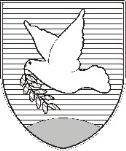 OBČINA IZOLA – COMUNE DI ISOLAOBČINSKI SVET – CONSIGLIO COMUNALEKomisija za kmetijstvo in ribištvo Commissione per l'agricoltura e la pesca  Sončno nabrežje 8 – Riva del Sole 86310 Izola – IsolaTel: 05 66 00 100E-mail: posta.oizola@izola.siWeb: http://www.izola.si/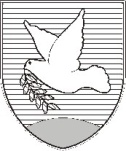 OBČINA IZOLA – COMUNE DI ISOLAOBČINSKI SVET – CONSIGLIO COMUNALEKomisija za kmetijstvo in ribištvoCommissione per l’agricoltura e la pescaSončno nabrežje 8 – Riva del Sole 86310 Izola – IsolaTel: 05 66 00 100E-mail: posta.oizola@izola.siWeb: http://www.izola.si/La Presidente Nataša Čerin m.p.